10 Aprile 2022	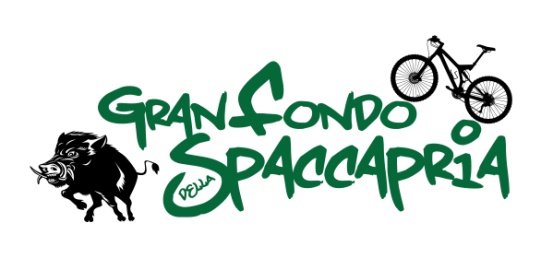 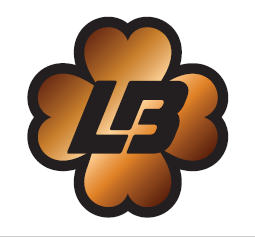 Cognome:		Nome: 		  Via:			Numero: 		 CAP:	Città :		Provincia: 	 Sesso: M 	F   Data di nascita:	Tesserato:  □ Si, □  NoTelefono: 	e-mail:		                                                                Codice Tessera:........................ENTE ...........         Codice  Società: ........................................ Nome Società: 	...........................................Categoria.............................OPEN	□ MASTER	□ CICLOTURISTA	□ NON TESSERATO*Categorie: OPEN ( Elite, Under 23, Junior); Elite Sport ( 19/29 anni); Master 1 (30/34 anni); Master 2 (35/39 anni); Master 3 (40/44 anni);Master 4 (45/49 anni); Master 5 (50 e più anni); Master 6 Master 7 Master 8 Master Woman 1  Master Woman 2 Master Woman 3 Cicloturisti   € 30,00 Dal 27/10/2021      AL    31/12/2021     € 38,00 Dal 01/01/2022     AL  28/02/2022  € 40,00 Dal 01/03/2022      AL    31/03/2022      € 45,00 Dal 01/04/2022 Al 07/04/2022Si accettano iscrizioni sabato 9 Aprile al costo di € 47,00 con fattore K caricato ed inviato e non garantendo il pacco Gara .Ci si può iscrivere anche attraverso il Sito della Gara nel modulo online     E-BIKE …. SI / NO PERCORSO MARATHON 63 KM PERCORSO CLASSIC 43 KMIscrizioni: le iscrizioni dovranno pervenire all'indirizzo e-mail contatti@lifebikestore.com complete di tutti i dati anagrafici e societari dell’atleta accompagnate dalla ricevuta di versamento della quota d’iscrizione eseguita tramite:BONIFICO BANCARIO : INTESTAZIONE : A.S.D.BIKE EXTREME ISCRIZIONE G.F. SPACCAPRIA 2022 E NOME DELL’ATLETA PARTECIPANTE IBAN : IT73L0898285770029000402821 BANCADRIA – COLLI EUGANEIIn alternativa raccogliamo iscrizioni tutti i giorni presso la Sede del C.O. la Life Bike Tel. 049/ 7385058Siamo aperti anche alla domenica dalle 9,0 alle 12,30. Giorno di chiusura il lunedì.Con la firma della presente l’atleta dichiara di aver letto e conoscere il regolamento della manifestazione. Di iscriversi volontariamente e di assumersi tutti irischi derivanti dalla sua partecipazione all’evento. Essendo a conoscenza di quanto sopra solleva il Comitato Organizzatore di tutti i presenti e futuri reclami o responsabilità di ogni tipo. Se è un escursionista dichiara di essere a conoscenza del fatto che potrà partecipare all’evento presentando il certificato medico che accerti il suo stato di salute. I dati personali saranno trattati nel rispetto della Legge 196/2003 e l’interessato avrà in ogni momento la possibilità di chiederne lamodifica la cancellazione oppure opporsi al suo utilizzo scrivendo al Comitato Organizzatore.Data: 		Firma:Dichiaro che i dati forniti corrispondono a verità, consapevole che eventuali dichiarazioni false , comporteranno la mia espulsione dalla manifestazione; di aver esaminato il Regolamento della manifestazione e di accettarlo integralmente quale disciplina del rapporto con l’organizzatore , assumendo gli oneriivi previsti; di prestare il consenso al trattamento dei dati personali in relazione all' organizzazione della manifestazioneData: 		Firma: 	Dichiaro di essere consapevole che tale manifestazione comporta uno sforzo intenso e prolungato e dei normali e prevedibili rischi connessi all’attività e di impegnarmi pertanto ad affrontare l’attività in condizioni adeguate; di sollevare l’organizzatore della manifestazione dal risarcimento degli eventuali danni derivanti dai normali e prevedibili rischi legati all’attività, salvo il diritto di ottenere la liquidazione dell’assicurazione nelle ipotesi previste dalla polizza assicurativa; di autorizzare  all’invio di informazioni inerenti lo sport di interesse per gli atleti ;di consentire l’utilizzo di fotografie, immagini filmate registrazioni, derivanti dalla mia partecipazione alla manifestazione per ogni legittimo scopo, anche pubblicitario